Вводная часть   Ходьба на месте с сохранением правильной осанки, высоко поднимая согнутую ногу (1мин). Бег на месте (до 2 мин). Ходьба на месте с ускорением (1мин). Ходьба в медленном темпе(1мин).Основная часть     Общеразвивающие упражнения.1.Упражнение: И.п.- основная стойка.1-2  руки на пояс, полуприсед,  наклон   вперед;   3-4  выпрямиться, подняться на носки, руки вверх, потянуться; 5-6  руки на пояс, наклон назад; 7-8 и.п.  (повторить 6-8 раз).                                                                                     2. Упражнение: И.п. – стойка ноги врозь, руки за голову, локти в стороны (прогнуться).                                                                                                                                 1-2 поворот туловища вправо, руки вверх-наружу;                                                 3-4  и.п.;                                                                                                                             5-6 поворот туловища влево, руки вверх-наружу;                                                    7-8 и.п.     (повторить 6-8 раз).                                                                                3. Упражнение: И.п.-основная  стойка: руки   за  голову;                                                                         1-2 правую ногу назад на носок, прогнуться;                                                                3-4 приставляя правую ногу, сделать два пружинящих наклона вперед прогнувшись;                                                                                                                         5-8  те же движения левой ногой   (повторить 5-6 раз).                                       4. Упражнение сгибание и разгибание рук в упоре лежаИ.п.: горизонтальное положение тела с упором на параллельно поставленные ладони вытянутых рук и пальцы стоп.1. Согнуть руки в локтях под прямым углом (рис.).2. Принять исходное положение ( выполнить упражнение 6—10 раз).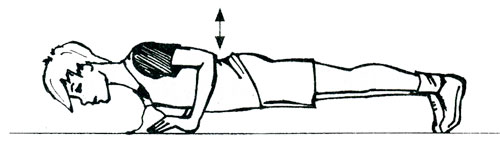 5. Упражнение :И.п.- ноги вместе, руки на поясе;                                                                                               1-2 присед на носках, руки вперед;                                                                                 3-4 и.п.    (повторить 6-8 раз).                                                                                        6. Упражнение:  И.п.- стойка ноги врозь, руки на поясе                                           1- подняться на носки, наклон вправо, левую руку вверх;                                            2- вернуться в и.п.;                                                                                                                    3- подняться на носки, наклон влево, правую руку верх;                                                4 -и.п. (повторить 5-6 раз).7. Упражнение:  Исходное положение: стоя, ноги широко расставлены, руки на поясе.1- прыгнуть и свести ноги вместе.2- прыгнуть и развести ноги (повторить упражнение 15—20 раз, дыхание может быть произвольным).Заключительная часть                                                                                           Ходьба на месте с сохранением правильной осанки (на 32—48 счетов). Во время ходьбы на месте: на четыре шага — руки через стороны вверх — вдох, на следующие четыре шага — руки вниз — выдох (повторить 4—6 раз). Бег на месте (до 2 мин)